Name ______________________________________ # _______Multiple Alleles Practice Problems1.  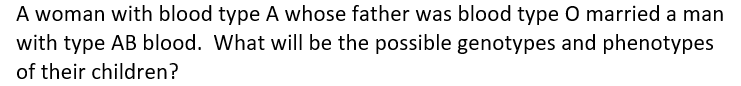 2. 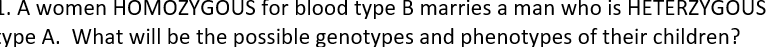 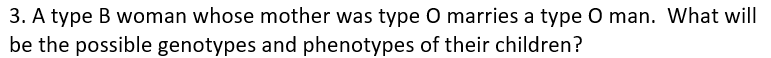 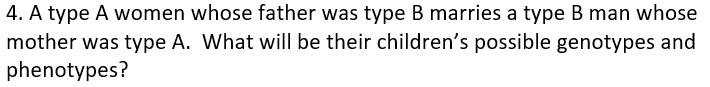 5. 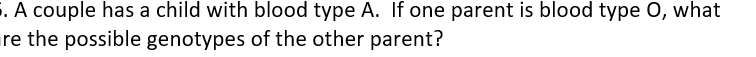 